РЕГИОНАЛЬНАЯ СИСТЕМА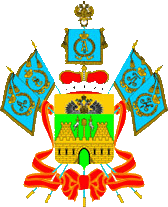 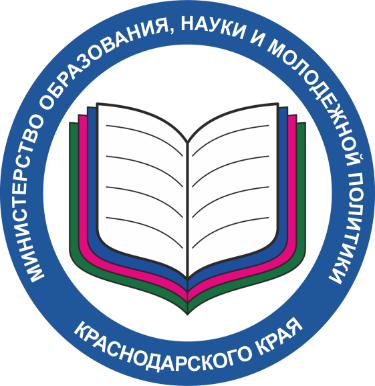 обеспечения профессионального развития педагогических работников Краснодарского краяУтверждена приказом министерства образования, науки и молодежной политики Краснодарского краяП-2. Показатели по учету индивидуальных образовательных
маршрутов совершенствования профессионального мастерства
педагогических работников, разработанных на основе диагностики
профессиональных дефицитов.Наименование региональных показателейНаименование региональных показателейСоответствие показателейобоснованной целиНаличие нормативного акта, регулирующего учет индивидуальных образовательных маршрутов(Указываются реквизиты нормативного акта, а также ссылка на размещение данного акта в информационно-телекоммуникационной сети "Интернет")Доля педагогических работников, для которых составлены индивидуальные образовательные маршруты совершенствования на основе диагностики профессиональных дефицитовДоля педагогических работников, для которых составлены индивидуальные образовательные маршруты профессионального роста (из числа педагогов у которых не выявлены профессиональные дефициты)Доля педагогических работников, принявших участие в мероприятиях, направленных на устранение профессиональных дефицитов в рамках реализации индивидуальных образовательных маршрутовЦель № 1. Выявление профессиональных дефицитов педагогических работников Цель № 1. Выявление профессиональных дефицитов педагогических работников Наличие нормативного акта, регулирующего учет индивидуальных образовательных маршрутов(Указываются реквизиты нормативного акта, а также ссылка на размещение данного акта в информационно-телекоммуникационной сети "Интернет")Доля педагогических работников, для которых составлены индивидуальные образовательные маршруты совершенствования на основе диагностики профессиональных дефицитовДоля педагогических работников, для которых составлены индивидуальные образовательные маршруты профессионального роста (из числа педагогов у которых не выявлены профессиональные дефициты)Доля педагогических работников, принявших участие в мероприятиях, направленных на устранение профессиональных дефицитов в рамках реализации индивидуальных образовательных маршрутовЦель № 2. Совершенствование предметных компетенций педагогических работниковЦель № 2. Совершенствование предметных компетенций педагогических работниковНаличие нормативного акта, регулирующего учет индивидуальных образовательных маршрутов(Указываются реквизиты нормативного акта, а также ссылка на размещение данного акта в информационно-телекоммуникационной сети "Интернет")Доля педагогических работников, для которых составлены индивидуальные образовательные маршруты совершенствования на основе диагностики профессиональных дефицитовДоля педагогических работников, для которых составлены индивидуальные образовательные маршруты профессионального роста (из числа педагогов у которых не выявлены профессиональные дефициты)Доля педагогических работников, принявших участие в мероприятиях, направленных на устранение профессиональных дефицитов в рамках реализации индивидуальных образовательных маршрутовЦель № 3. Построение индивидуальных маршрутов непрерывного развития профессионального мастерства педагогических работниковЦель № 3. Построение индивидуальных маршрутов непрерывного развития профессионального мастерства педагогических работниковНаличие нормативного акта, регулирующего учет индивидуальных образовательных маршрутов(Указываются реквизиты нормативного акта, а также ссылка на размещение данного акта в информационно-телекоммуникационной сети "Интернет")Доля педагогических работников, для которых составлены индивидуальные образовательные маршруты совершенствования на основе диагностики профессиональных дефицитовДоля педагогических работников, для которых составлены индивидуальные образовательные маршруты профессионального роста (из числа педагогов у которых не выявлены профессиональные дефициты)Доля педагогических работников, принявших участие в мероприятиях, направленных на устранение профессиональных дефицитов в рамках реализации индивидуальных образовательных маршрутовЦель № 4. Осуществление профессиональной переподготовки по образовательным программам педагогической направленностиЦель № 4. Осуществление профессиональной переподготовки по образовательным программам педагогической направленностиНаличие нормативного акта, регулирующего учет индивидуальных образовательных маршрутов(Указываются реквизиты нормативного акта, а также ссылка на размещение данного акта в информационно-телекоммуникационной сети "Интернет")Доля педагогических работников, для которых составлены индивидуальные образовательные маршруты совершенствования на основе диагностики профессиональных дефицитовДоля педагогических работников, для которых составлены индивидуальные образовательные маршруты профессионального роста (из числа педагогов у которых не выявлены профессиональные дефициты)Доля педагогических работников, принявших участие в мероприятиях, направленных на устранение профессиональных дефицитов в рамках реализации индивидуальных образовательных маршрутовЦель № 7. Проведение профилактики профессионального выгорания педагогов Цель № 7. Проведение профилактики профессионального выгорания педагогов Наличие нормативного акта, регулирующего учет индивидуальных образовательных маршрутов(Указываются реквизиты нормативного акта, а также ссылка на размещение данного акта в информационно-телекоммуникационной сети "Интернет")Доля педагогических работников, для которых составлены индивидуальные образовательные маршруты совершенствования на основе диагностики профессиональных дефицитовДоля педагогических работников, для которых составлены индивидуальные образовательные маршруты профессионального роста (из числа педагогов у которых не выявлены профессиональные дефициты)Доля педагогических работников, принявших участие в мероприятиях, направленных на устранение профессиональных дефицитов в рамках реализации индивидуальных образовательных маршрутовЦель № 9. Осуществление научно-методического сопровождения педагогических работниковЦель № 9. Осуществление научно-методического сопровождения педагогических работниковНаличие нормативного акта, регулирующего учет индивидуальных образовательных маршрутов(Указываются реквизиты нормативного акта, а также ссылка на размещение данного акта в информационно-телекоммуникационной сети "Интернет")Доля педагогических работников, для которых составлены индивидуальные образовательные маршруты совершенствования на основе диагностики профессиональных дефицитовДоля педагогических работников, для которых составлены индивидуальные образовательные маршруты профессионального роста (из числа педагогов у которых не выявлены профессиональные дефициты)Доля педагогических работников, принявших участие в мероприятиях, направленных на устранение профессиональных дефицитов в рамках реализации индивидуальных образовательных маршрутовЦель № 10. Поддержка молодых педагогов/реализация программ наставничества педагогических работниковЦель № 10. Поддержка молодых педагогов/реализация программ наставничества педагогических работниковНаличие нормативного акта, регулирующего учет индивидуальных образовательных маршрутов(Указываются реквизиты нормативного акта, а также ссылка на размещение данного акта в информационно-телекоммуникационной сети "Интернет")Доля педагогических работников, для которых составлены индивидуальные образовательные маршруты совершенствования на основе диагностики профессиональных дефицитовДоля педагогических работников, для которых составлены индивидуальные образовательные маршруты профессионального роста (из числа педагогов у которых не выявлены профессиональные дефициты)Доля педагогических работников, принявших участие в мероприятиях, направленных на устранение профессиональных дефицитов в рамках реализации индивидуальных образовательных маршрутовЦель № 11. Организация сетевого взаимодействия педагогов (методических объединений, профессиональных сообществ педагогов) на региональном уровнеЦель № 11. Организация сетевого взаимодействия педагогов (методических объединений, профессиональных сообществ педагогов) на региональном уровнеНаличие нормативного акта, регулирующего учет индивидуальных образовательных маршрутов(Указываются реквизиты нормативного акта, а также ссылка на размещение данного акта в информационно-телекоммуникационной сети "Интернет")Доля педагогических работников, для которых составлены индивидуальные образовательные маршруты совершенствования на основе диагностики профессиональных дефицитовДоля педагогических работников, для которых составлены индивидуальные образовательные маршруты профессионального роста (из числа педагогов у которых не выявлены профессиональные дефициты)Доля педагогических работников, принявших участие в мероприятиях, направленных на устранение профессиональных дефицитов в рамках реализации индивидуальных образовательных маршрутовЦель № 14. Развитие кадрового потенциала в образовательных организацияхЦель № 14. Развитие кадрового потенциала в образовательных организациях